TEMAT: ORGANY. (wklej kartę pracy do zeszytu).Wysłuchaj , zobacz:https://www.youtube.com/watch?v=ho9rZjlsyYYhttp://www.kursnamuzyke.pl/szkola-podstawowa/muzyka-w-4-6/instrumenty-muzyczne/podzial-instrumentow1. Pogrupuj instrumenty w tak zwane rodziny – zakreśl pętlą te, które należą do jednej rodziny.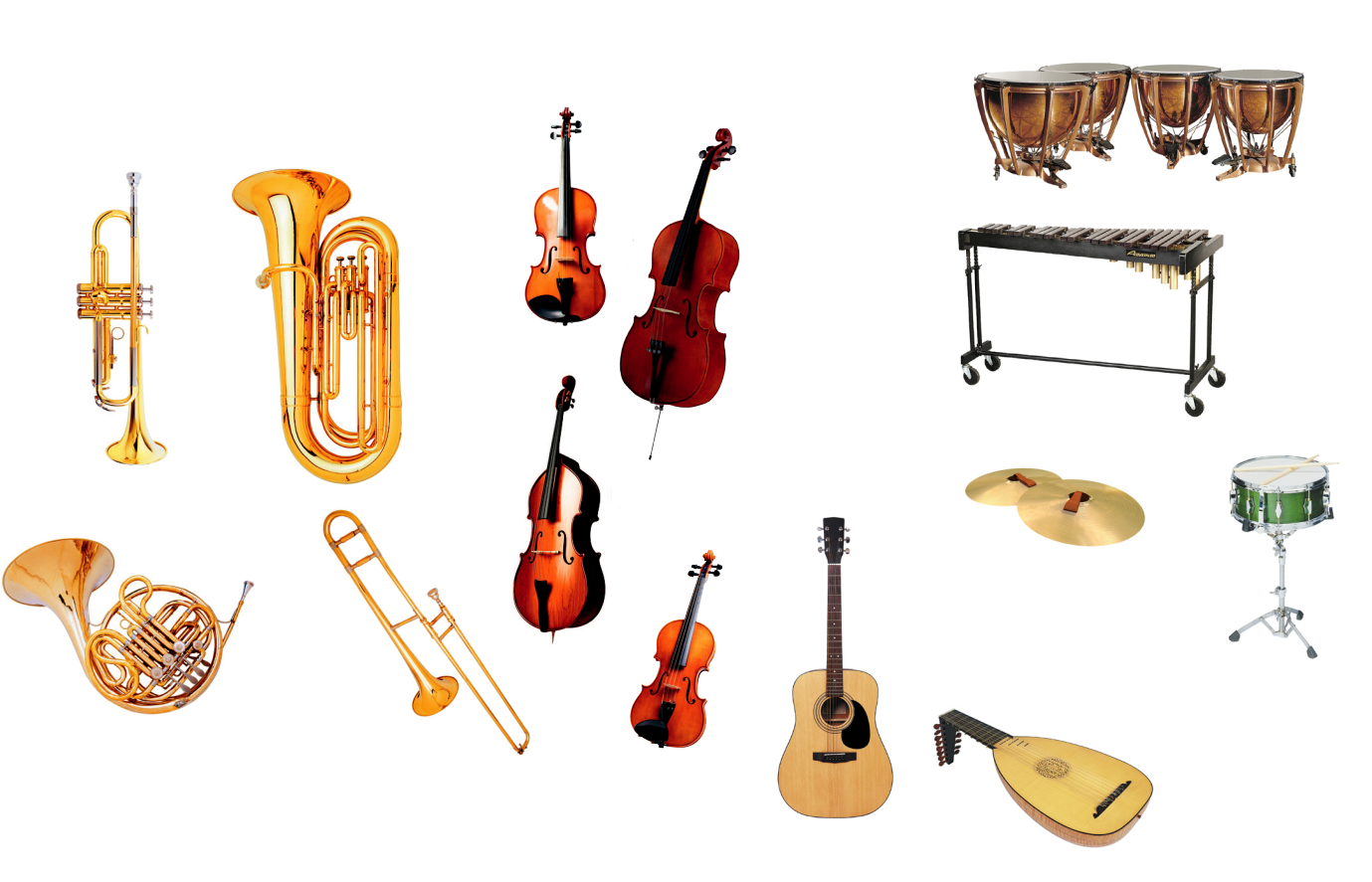 Źródła zdjęć: (kotły) Ryszard Piątkowski/WSiP, (werbel, puzon, waltornia, lutnia) PhotoDisc/FPM, (altówka, ksylofon) Robert Balcerzak/WSiP, (talerze) Computer Earth­ Shutterstock.com, (kontrabas) horiyan/Shutterstock.com, (tuba) the palms/Shutterstock.com, (wiolonczela) DK Arts/Shutterstock.com, (trąbka) Vereshchagin Dmitry/ Shutterstock.com, (gitara klasyczna) RemarkEliza/Shutterstock.com2. Po wysłuchaniu Toccaty d–moll Johanna Sebastiana Bacha podkreśl przymiotniki, które twoim zdaniem najlepiej opisują brzmienie instrumentu.groźny • potężny • delikatny • spokojny • szerokiszorstki • chropawy • dźwięczącyW dostępnych źródłach znajdź nazwy czterech miejscowości w Polsce, w których znajdują się zabytkowe organy.1.2.3.4.